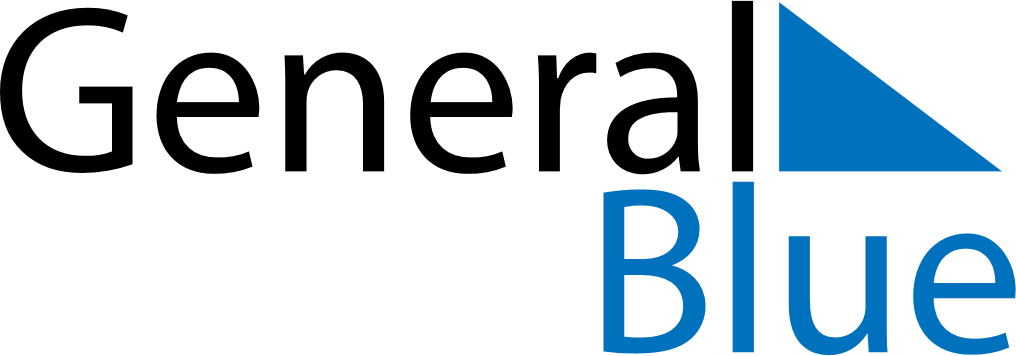 Bermuda 2028 HolidaysBermuda 2028 HolidaysDATENAME OF HOLIDAYJanuary 1, 2028SaturdayNew Year’s DayJanuary 3, 2028MondayNew Year’s Day (substitute day)April 14, 2028FridayGood FridayMay 26, 2028FridayBermuda DayJune 19, 2028MondayNational Heroes DayAugust 3, 2028ThursdayEmancipation DayAugust 4, 2028FridaySomers’ DaySeptember 4, 2028MondayLabour DayNovember 11, 2028SaturdayRemembrance DayNovember 13, 2028MondayRemembrance Day (substitute day)December 25, 2028MondayChristmas DayDecember 26, 2028TuesdayBoxing Day